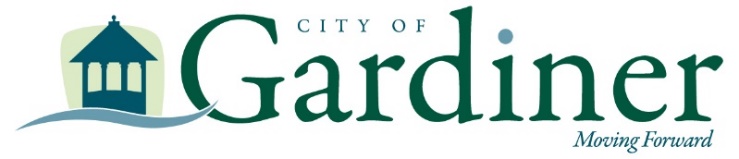 PLANNING BOARD AGENDASpecial MeetingTuesday March 10, 2020 @ 6:00 PMCity Hall Council ChambersCall the Meeting to OrderRoll CallReview of the January 21, 2020 meeting minutesPublic Hearing – Land Use Ordinance ChangesThe Ordinance Review Committee, on December 16, 2019 by a vote of 6-0-0, recommended proposed changes to the Land Use Ordinance relating toLand Use Code- to address the Treatment of Brew Pubs- Small-Scale alcoholic beverage production and sales\ Public Hearing – Site Plan Review-            Sun- Raise- 47 Market St. 011-032-  Proposing to construct a distributed           generation ground mount solar facility at 47 Market St Public Hearing- Site Plan Review- Iron Mine Mobile Home Park-  finish current park to the state licensed 24 lots- purchase lots 15B and 14A for the expansion-Applicant - Jennifer and Ward Boudreau- Brookside Barn – Requesting approval to repurpose the existing barn structure on their property at 394 Marston Rd. for the use of social gatherings including weddings, receptions, reunions, and other social events.Other BusinessAdjourn